Research Paper Package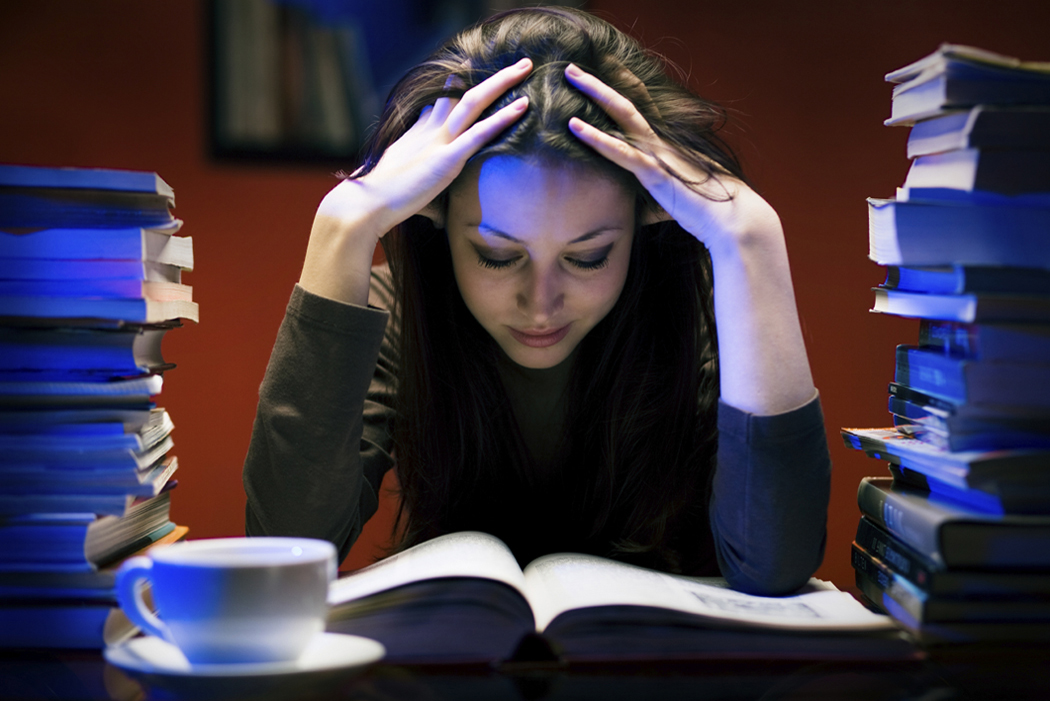 A step-by-step process for producing a quality research paperContents:			1 Instructions			2 Grading			3 Guide to References			4 Note cards			5 The Big Questions			6 Guide to Outlines			7 Guide to Report Writing			8 Evaluations Form1. Instructions for Research PaperProducts to be submitted:	a. Subject. If you have a big subject, you might need to narrow your focus within the subject.		(See: “Choosing a Subject” in Section 7)	b. Five note cards including Bibliography note card (See Section 4)	c. Ten additional note cards and answers to “The Big Questions” (See Section 5)	d. Title, Thesis and Outline of the paper (See Sections 6 and 7)	e. Introduction of the paper (See Section 7)	f. First Draft: turn in your complete report including introduction, bibliography, 3 references in the body of		the paper, all typed or printed. Include your self-evaluation (Section 8).	g. Final draft and peer/adult evaluation1. Paper length: 3 to 4 pages in the body of the report. Your report should be a minimum of three full pagesand a maximum of four pages, not counting the title page, bibliography, and visual(s). The body of the report willinclude your introduction, main topics, and conclusion.2. Paper format: Typed or printed, standard type face such as Times or Geneva (not bold or italic), double space,12 point type, margins of 1” to 1-1/4” on all sides. Number pages except the title page. Do not use contractionssuch as don’t or can’t; use do not or cannot.3. Sources: Minimum of 3 sources (you may use more). You must have at least two non-Internet sources, twonon-encyclopedia sources, and two non-textbook sources. Be careful with Internet sources; they must be reliable andinclude an author and page publisher except with permission of the instructor. One source should be from primarysource material. The Student’s Friend does not count as a source. A minimum of three references must be includedin the body of the paper and in the bibliography using MLA reference style. (See Section 3, “Guide to References”.)4. Bibliography: A Bibliography is an alphabetical list of sources you used in preparing your paper. Thebibliography is a separate sheet of paper that follows the main body of the report and does not count toward the 3-4page report requirement. See Section 3, “Guide to References” for the proper Bibliography format. Do not usesource codes in the bibliography; they are for note cards only.5. Note cards: You will hand in a minimum of 15 note cards. The first note card will be a Bibliography cardthat lists your sources. Each source will be assigned a source code (see Section 4).Each of the other 14 note cards will contain factual information about your subject. See Section 4, “Notecard Models” for instructions about preparing note cards. When you turn in your note cards you will also be asked tohand in your answers to “The Big Questions” (see Section 5).When trying to understand a new subject, build your knowledge gradually. Read about your subject in theStudent’s Friend, then in a textbook or an encyclopedia. With a general understanding of the subject you will bebetter equipped to explore longer sources such as articles and books.6. Visuals: Your report should have at least one good quality visual (photograph, drawing, map, chart,etc.). Thevisual does not count toward the page requirement. Visuals should relate to your report topic and help to explain it.They must be on standard-size paper. Clearly identify the source and content of each visual.7. Title Page: The front page of the report is a title page. Place the title information in the center of the page(from both directions) using a format similar to the following:SAMPLE TITLE PAGE IS ONLINE8. Self Evaluation and Peer/Adult Evaluation : The purpose of these evaluations is to give you a chanceto find and fix problems before your paper receives a final grade. So, do not wait until the last moment to have yourpaper evaluated. If the evaluation identifies a flaw, go back and fix it before handing in the paper (see Section 8).2. Grading for Research PaperTotal Points Available: 200	Five note cards including bibliography note card 			10 points _____	Ten additional note cards 							10 points _____	The Big Questions 								25 points _____	Title,Thesis and Outline of the paper 					20 points _____	Introduction of the paper 							10 points _____	First Draft, typed (including student self-evaluation) 			25 points _____	Final draft (including adult or peer evaluation) 				100 points _____							TOTAL POINTS EARNED: ____________3. Guide to ReferencesReferences refer the reader to information about the sources you used to prepare your paper. You will use two kinds of references in your paper, citations and a bibliography, and they will appear in two different places in your paper.When you quote a person or a publication, or if you describe their ideas, you are using a source that must be identified. If you use someone else’s words or ideas and do not give them credit, you are guilty of plagiarism which means stealing someone else’s ideas. Plagiarism is considered scholastic dishonesty, and it is punishable under academic discipline rules. Plagiarism will result in a grade of zero for your paper.Sources are briefly identified in the body of the paper; this is called an in-text citation. At the end of your paper, a bibliography provides complete information about your sources. A bibliography is an alphabetical list of the sources used to prepare your paper.References come in several styles. A psychology class might require a different style of references than a history class. For our purposes, we will use the Modern Language Association (MLA) style.In-text CitationsWhen using the MLA style, you will briefly identify each of your sources after you write about them in the body of the paper. In parentheses, give the last name of the author followed by the page number, such as (Jones 84). If you do not know the author, use the first words of the title followed by the page number, such as (Water Temperatures 45). If using an Internet source, you probably will not have a page number, so you may leave that part blank. You will then provide a complete description of the source in your bibliography. The name or title in parenthesis in the body should match the first word or words of the same source in the bibliography so the reader can easily find the complete information for that source in the bibliography.Here is an example:		In-text citation in the body of the paper:	Large numbers of fish have been observed around artificial reefs near Oahu and Maui. However, according to studies by Hawaii’s marine biologists, sharks do not seem to be attracted by these artificial reefs (Tanji 24).		In the Bibliography:Tanji, Edwin. “Big Sharks Eschewing Artificial Reefs.” Honolulu Advertiser 1 Nov.	1993: 24.(Note: As you can see from this example, source codes are not used in the bibliography of the paper. They are usedonly on note cards to help you organize your sources in preparation for writing the paper.)Bibliography	Information for your paper can come from many kinds of sources such as books, magazines, videotapes, the Internet, or interviews with fellow humans. Each type seems to require a slightly different bibliography format. It can get complicated. Formats for the most common kinds of sources are given below. If you have a source that does not fit these examples, use your best judgment, or ask your instructor.	Put the word Bibliography at the top of the bibliography page. Use the same font and type size as you used in the body of your paper. List your sources alphabetically by last name of author (or title if author is unknown). Book titles should appear in italic type or be underlined. Articles are identified by quotation marks. Double space between sources. If a reference requires more than one line, indent the second line and all additional lines. Do not use source codes in the bibliography. See a sample of a bibliography entry in the example above.BooksFormat:Author. Title of Book. Place of Publication: Publisher, Publication year.Example, one author:Brooks, Charles D. Eating Smart. Boulder, CO: Westview Press, 1982.Example, two or three authors:James, Nancy D., and Mary A. Herbert, eds. Bringing Up Baby. New York: Simon and Schuster, 1972.Example, corporate or government author:Colorado Department of Internal Affairs. Policing the Regulators. Denver: Dept. of Business	and Economic Development, 1998.Articles from encyclopedias and reference booksFormat:Author of article. “Article Title.” Title of Publication. Publication yearExample:Lindeman, James J. “Hydrofoils.” Collier’s Encyclopedia. 1996.Articles from periodicals (magazines or newspapers)Format:Author. “Title of Article.” Name of Periodical Publication date: Page(s).Examples:Bogart, Humphrey. “Just Whistling.” Newsweek 14 Feb. 1954: 28.“Shop till you Drop.” Consumer Age. Jan. 1999: 12-14.Bekins, Jane. “Terrorism Strikes the City.” New York Times 14 Feb. 1984: A10.InterviewsFormat:Person Interviewed. Type of interview (In person, Telephone, Online, Email, etc.). Date.Example:Gore, Albert. Telephone interview. 2 Jan. 1997.Internet - World Wide WebNOTE: Be very careful with Internet sources; many are not reliable. For the purposes of this paper, an Internet source is not considered reliable without an author and page publisher (except with permission of the  instructor). If you use a source from the Internet that was originally published in a magazine or newspaper, this will NOT be considered a Web source. Use the format appropriate to the original publication.Format:Author/editor (if known) “Title of Web Page.” Revision or copyright date (if available). Online. Page Publisher. 	URL (Internet address). Access date.Example:Guffey, Dr. Mary Ellen. “MLA Style Electronic formats.” 6 Feb. 1997. Online. Mary Ellen Guffey’s Communications Resources. www.westwords.com/guffey/sections.html 5  March 1997.Online Research ServiceFormat:Author (if known). “Title of Material Accessed.” Title of Publication. Date of material (if known). Online. 	Name of Research Service such as ProQuest Direct or Electric Library. Access date.Examples:“Oldfield, Barney, “Stock Market Crash of 1929.” Compton’s Encyclopedia. 1995. Online. Electric Library. 5 	March 2000.Best, Grace and Herman Hankins. “Aiming High.” Journal of Aviation Jan. 1996. Online. ProQuest Direct. 5 	March 1999.CD ROMFormat:Author (if known). “Title of Material Accessed.” Title of Publication (if various publications are on disc) Date of material (if known). Title of CD ROM. CD ROM. Publisher. Publication date.Example:Greer, James. “Relying on the employee.” Tavern Management Journal. June 1994. Principals of Tavern Management Ondisc. CD-ROM. American Society of Tavern Management. 1999.VideotapeFormat:Title. Videocassette. Author. Director. Publisher. Publication year.Example:Eating at Rachel's. Videocassette. Writer and narrator Farley Forsythe. Director John Riser. Mindgate 	Productions. 1995.(continued on next page)4. Bibliography Card and Note Cards:Your will prepare two kinds of cards: one Bibliography card (more if needed) that lists all of your sources and several Note Cards that contain your notes about your subject. Each source should be identified with a source code on both types of cards. See the samples below for the proper format for Bibliography and Note cards.About Source Codes:On your Bibliography card, assign each of your sources a code such as S1, which stands for Source 1. When you use this source to take notes for a note card, simply write the source code at the top of the card. In this way you will not need to repeat all the bibliography information on each note card.												Students NameSample Bibliography CardSourceCodes                                                                                                                                               References                        Title of note card,		 Not the title of the report                                                             Sample Note Card                                         Source CodeStudent’sInitials                                                                                                                                                Page # of               												   source                      	NotesIMPORTANT:Source codes are used to help you organize your note cards for writing your report. They should not appear anywhere in the report itself.Bibliography and Note Card Checklists:Use these checklists to check your cards before handing them in.Bibliography Card checklist:	-Be sure the card says “Bibliography” at the top.	-Your name should also be at the top of the card so I can record your grade and	return your cards to you.	-Do not forget to put a source code in front of each source.		(Source codes are used only to help you organize your note cards.		Do not use source codes in the research paper itself.)	-Use the proper format for each source on the Bibliography card.		Sample formats are found in Section 3 of this information package.	-Do not write factual notes about your subject on the Bibliography card.Note Cards checklist	-These cards are where you write factual notes about your subject.	-Write your initials at the top of the card on the left.	-At the top of the card on the right, write the source code and the page		number(s) where you found the information.	-Write the title of the card at the top center of the card.	-The title describes only the topic on this card, not the subject of your		research paper.	-IMPORTANT: only one topic per note card.	-If you cannot fit a big topic on one note card, that is okay. Use two or more cards,		For example, “Colosseum I” and “Colosseum II”.	-You may copy the exact words from your source on a note card if you put quotes		(“...”) around the copied words to remind you they belong to someone else.5. The Big Questions - History Research PaperWorld History, U.S. History and GovernmentTopic__________________________________________   Name_____________________________________Your research paper should answer the Big Questions.As you conduct your research, write down answers to the following questions.If you can’t answer these questions, you will need to do more research.1. What is the story? (Describe what happened, when, and where.)__________________________________________________________________________________________________________________________________________________________________________________________________________________________________________________________________________________________________________________________________________________________________________________________________________________________________________________________________________________________________________________________________________________________________________________________________________________________________________________________________________________________________________________________________________________________________________________________________________________________________________2. Who was involved? (Individuals and groups?) __________________________________________________________________________________________________________________________________________________________________________________________________________________________________________________________________________________________________________________________________________________________________________________________________________________________________________________________________________________________________________________________________________________________________________________________________________________________________________________________________________________________________________________________________________________________________________________________________________________________________________3. What were the causes? (What conditions led to this development?) __________________________________________________________________________________________________________________________________________________________________________________________________________________________________________________________________________________________________________________________________________________________________________________________________________________________________________________________________________________________________________________________________________________________________________________________________________________________________________________________________________________________________________________________________________________________________________________________________________________________________________4. What were the effects?(How did it affect people in its own time and in later in history?Did it have an effect on our own time?) __________________________________________________________________________________________________________________________________________________________________________________________________________________________________________________________________________________________________________________________________________________________________________________________________________________________________________________________________________________________________________________________________________________________________________________________________________________________________________________________________________________________________________________________________________________________________________________________________________________________________________5. Why is this event important?__________________________________________________________________________________________________________________________________________________________________________________________________________________________________________________________________________________________________________________________________________________________________________________________________________________________________________________________________________________________________________________________________________________________________________________________________________________________________________________________________________________________________________________________________________________________________________________________________________________________________________6. What can we learn from it?(about politics, society, human nature?)(Does it provide wisdom or warnings for the future? __________________________________________________________________________________________________________________________________________________________________________________________________________________________________________________________________________________________________________________________________________________________________________________________________________________________________________________________________________________________________________________________________________________________________________________________________________________________________________________________________________________________________________________________________________________________________________________________________________________________________________7. What is interesting about this story? ______________________________________________________________________________________________________________________________________________________________________________________________________________________________________________________________________________________________________________________________________________________________________________________________________________________________________________________________________________________________________________________________________________________________________________________________________________________________________________________6.  Guide to Making an Outline	According to Dewitt Scott in his book,The Secrets of Successful Writing, you will need a “road map” to help you get to where you want to go. A writer’s road map is the outline. Scott says, “You save yourself work with an outline. With it you can ask yourself about every fact, anecdote or quote you write: Does it relate to a point in my outline? If not, you’re getting off the track (or else you’ve discovered another point you should have included).”* 	Begin your outline by grouping your note cards into several main topics. The most important topic will probably be the First Main Point in your outline. Or, you may chose to organize your outline chronologically, which means that the First Main Point will be the topic that occurred first in historical time.		Below is a model of an outline. Notice that there are no correct numbers of letters and numbers for each section of the outline. The sections of the outline will be determined by the number of points you want to make and the length of your paper. This outline covers only the body of the paper. The complete research paper will also include the title page and a Bibliography.---------------------------------------------------------------------Title of PaperI. Introduction	A. Background information connecting the reader to the subject.	B. Thesis statement.	C. Brief overview of the main points you will make in the paper.II. First Main Point	A. First sub point		1. Supporting information		2. Supporting information		3. Continue with supporting information as needed	B. Second sub point		1. Supporting information		2. More supporting information as needed.	C. Third sub point, etc. (continue with sub points as needed)III. Second Main Point	A. First sub point		1. Supporting information		2. Supporting information		3. Continue with supporting information as needed	B. Second sub point		1. Supporting information		2. More supporting information as needed.	C. Third sub point, etc. (continue with sub points as needed)IV. Third Main Point	A. First sub point		1. Supporting information		2. Supporting information		3. Continue with supporting information as needed	B. Second sub point		1. Supporting information		2. More supporting information as needed.	C. Third sub point, etc. (continue with sub points as needed)V. Fourth Main Point, etc. (continue with main points as needed)VI. Conclusion	A. Review the main point or points made in the paper.	B. Offer your own ideas or judgments about these events.	C. Explain why this information is important or useful.7. Guide to Report WritingChoosing a Subject	Your subject will be based on one of the topics approved by Mr. Karstens.  If your chosen subject is very large--WWII, for example, or the Civil War--you will probably need to narrow your focus. It is not possible to adequately cover huge subjects in only three or four pages.	For example, if your subject is the WWII, you might choose to narrow your focusto a specific battle. Or you might narrow your focus within the subject of the Civil War to the womens role in the civil war.The Title	The title of your report should be a brief headline of what your paper is about, probably six words or less. Or, your title might focus on an interesting and important aspect of the subject designed to grab the reader’s attention.The Thesis Statement	The thesis is a one-sentence statement about the focus of your report. It states the main idea or point-of-view you will support in your paper. You might not discover the thesis until you have completed most of your research. The thesis may change as you continue to research or write your report. Here is an example of a thesis statement: “Julius Caesar was ambitious and power-hungry, but he restored order to the Roman world.” The thesis statement should be included in the introduction of the paper.The Introduction	The introduction is the first one or two paragraphs of your paper; it provides an overview of the information presented in your paper. Try to begin the introduction by finding a way to connect the reader to your subject; you might mention a modern day situation that relates to your subject. Include the thesis statement in the introduction, and provide a brief preview of the main points you will cover.Main Body of the ReportKeep to the subject	The main body of the paper will contain paragraphs explaining the key points you wish to make about your subject. These paragraphs should stick to the main subject of the paper and make clear the title and thesis of the paper. Discard information that does not help to explain the subject of the paper.Use logical organization	Do not jump around! Paragraphs dealing with similar information should be grouped together. (Using good note cards makes this easy.) You might wish to organize your paper chronologically; that is, those events that happened first are described first, and later developments are described later in the paper. Or you might choose to cover ideas in their order of importance.Explain terms and ideas	Clearly explain terms and concepts used in your paper. You will probably have a goodexplanation if you tell what it is and why it is important.Sources	Remember, sources appear in two places, in-text citations in the main body of the report (at least three times), and they are listed in the Bibliography at the end. Your paper should have a minimum of three sources, one of which is from primary source material. Before writing your paper, review the first page of Section 3 in this package, “Guide to References.”Use Your Own Words	While it is good to include quotes from reliable sources in your paper, most of the paper should be written in your own words. Do not copy directly from any source unless you put quotes (“ ”) around the material and identify the source. When paraphrasing another person’s work, do not use quotes, but still make it clear where the information came from. Otherwise, you are guilty of plagiarism.	Although your paper should be written in your own words, it should be based on solid research and historical fact. Your paper should not include unsupported opinions. Your opinions matter only if you back them up with factual information.Do not use contractions	Contractions such as don’t and can’t are generally not used in formal writing such as a research report or a journalism article. Contractions may be used as part of a direct quote, however.Include the Human Perspective	A report that is nothing but facts will be less interesting than a report that describes how people reacted to events. Try to tell your reader how people felt about what happened to them. This is a good place to use some quotes.Conclusion	The conclusion is probably the best place to offer your own ideas and judgments about the historical events described in your paper. First, restate the main point or points you have attempted to make. State any conclusions you have reached. If historians have conflicting views of the historical event, you might wish to support one of them and state your reasons. You might also wish to suggest why the information presented in your paper is beneficial or how it might be used in the future. The conclusion should be approximately one or two paragraphs in length.Writing Style - What makes good writing?Clear Thinking	Much has been said and written about writing style, but the most important element of good writing occurs before any words are placed on paper. You must have a clear idea of what you want to say. Dewitt Scott begins his book on writing with these words of advice: “Think it through first...Your report may make many points, but it should focus on one main idea or theme.”* Can you sum up the theme of your report in a one-sentence thesis? An outline can be very helpful in clarifying your thinking.Simplicity	In his book on good writing, newspaperman, editor, critic, and university professor WilliamZinsser emphasizes simplicity. He says we should get rid of, “Every word that serves no function,every long word that could be a short word, every adverb that carries the same meaning that’salready in the verb...the secret of good writing is to strip every sentence to its cleanest components.Simplify, simplify.”***Scott, Dewitt. Secrets of Successful Writing. San Francisco, CA: Reference Software International, 1989.**Zinsser, William. On Writing Well. New York: Harper & Row, 1985.8. EvaluationStudent Name_____________________________________________________________________Research Paper EvaluationSignatures and Score (each “Yes” is worth 4 points)Student Self-evaluation ___________________________________________________	       Points_________Adult or Peer Evaluation __________________________________________________          Points_________Instructor Evaluation _____________________________________________________           Points_________Research Paper EvaluationStudent Name________________________________________________________________Each person doing an evaluation should used a different color of pen or pencil.Signatures and Score:Student Self-evaluation ___________________________________________________	       Points_________Adult or Peer Evaluation __________________________________________________          Points_________Instructor Evaluation _____________________________________________________           Points_________Self EvaluationSelf EvaluationPeer/ Adult EvaluationPeer/ Adult EvaluationInstructor EvaluationInstructor EvaluationTitle PageYesNoYesNoYesNoSeparate page includes title, student name, course, dateBody of ReportIntroduction previews main points, includes thesisReport sticks to main subjectWritten mostly in author's own wordsReport is based on solid historical factsIncludes the human perspective (emotions & feelings)Report is arranged in logical/sequential orderMin. of 1 appropriate, quality visual is used, identifiedConclusion summarizes and reinforces themeIncludes author's own ideas & judgments (supported)Terms and concepts are explained (what? why?)Clear expression of ideasMechanics of ReportLength is minimum of 6 pages, maximum of 8 pagesDouble spaced, typed, Times New Roman12 point typeMargins are 1" & has proper page numbersCorrect paragraphingGood sentences, no fragments or run-onsCorrect spelling (maximum 2 errors)Correct grammar (maximum 2 errors)Correct capitalization & punctuation (max. 2 errors)NeatnessSourcesAt least three sources are used for reportPrimary source is used & appears in body of reportMin. 3 citations used & properly identified in bodyCorrect Bibliography form at end of reportNo creditIn progressBasicProficientAdvancedFORMAT: 3-4 pages, title page, doublespace, margins, standard font, 12 pt.type, page numbers, neatness0781012WRITING MECHANICS: spelling,grammar, punctuation, capitalization,contractions, fragments, run-ons0891113ORGANIZATION: logical/sequentialorder, good paragraphs, sticks tosubject0781012SCHOLARSHIP: historical accuracy, noplagiarism0891113CLARITY: unfamiliar terms areexplained, clear expression of ideas0781012NECESSARY ELEMENTS: introduction,thesis statement, conclusion, humanperspective (feelings)0891113SOURCES: minimum of 3 sources,3 citations in body, primary source,correct bibliography format008911VISUAL: appropriate, good quality,identified with title or caption, source0781012